Московский государственный технический университет им. Н.Э.Баумана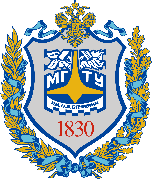 Кафедра «Системы обработки информации и управления»  ̶  ИУ5 Факультет «Радиотехнический»  ̶  РТ5 НАУЧНО-ИССЛЕДОВАТЕЛЬСКАЯ РАБОТА Научная статья по теме:ТЕМА ДЗстудента группы РТ5 – 81Фамилия Имя ОтчествоПреподаватель: К.т.н., доцент кафедры ИУ5                         			Филиппович А.Ю.Москва, 2023Цель работыПриобретение практических навыков написания научных статей и выступлений на конференции. Задачи работы1. Обзор литературы 2. Создание статьи в сборник РИНЦ3. Создание статьи на английском языке в сборник Scopus.4. Подготовка к выступлению.Форма отчетностиЗадача 1 — обзор литературы.Задача 2 — статья на русском языке.Задача 3 — статья на английском.Задача 4 — презентация и доклад.Методические указания по выполнению задачЗадача 1 Необходимо подобрать не менее 15-ти источников по выбранной теме: печатных и/или электронных. Задание выполняется индивидуально студентом. В качестве источников могут выступать научные статьи, тезисы выступлений с различных конференций, монографии, опубликованные графические, аудио и видео материалы и другие. Для толкования слов могут использоваться терминологические словари, учебная литература. Не рекомендуется ссылаться на Wikipedia.Наибольший упор необходимо делать на официально опубликованную научную литературу, прошедшую рецензирование и редактуру.Среди подобранных источников должно быть не менее пяти рецензируемых статей ВАК и/или баз данных РИНЦ, Scopur или WoS, а также не менее одной на иностранном языке. Далее необходимо прочитать выбранные книги и статьи, изучить другие источники и сформировать к ним аннотации, в которых описать их содержимое и тот материал, который войдет в уже создаваемую студентом статью.Необходимо представить их библиографическое описание. Должно быть оформлено в соответствие с ГОСТ Р 7.0.5-2008. Библиографическая ссылка. Общие требования и правила составления. Задача 2Необходимо написать научную статью по выбранной теме. Объем статьи составляет 7 страниц (не менее 5ти). Статья может быть коллективной (до 3х человек) или индивидуальной.Научная статья должна содержать краткий отчет о проведенном исследовании и объективное обсуждение его значения. Рекомендуется написать либо научно-практическую (эмпирическую) статью — построенную на основе экспериментов и реального опыта, либо обзорную — посвященную анализу научных достижений в определенной области за последние несколько лет. Для этого следует согласовать со своим научным руководителем тему статьи, либо выбрать тему самостоятельно.  Структура научной статьи: заголовок статьи; сведения об авторах; аннотация; ключевые слова; введение; основная часть; заключение, выводы; список использованной литературы.Аннотация не должна содержать заимствований (цитат), общеизвестных фактов, подробностей. Она должна быть написана простым, понятным языком, короткими предложениями, в безличной форме (рассмотрены, раскрыты, измерены, установлено и т.д.).В статье следует изложить сведения об актуальности – описание существующих проблемы темы, которой посвящена научная статья. Должна быть поставлена цель – ответ на вопрос: “что автор хочет сделать?”. Следует представить задачи – действия, необходимые для достижения цели и в заключении сделать выводы – описание результатов исследования.Список литературы включает не менее 10-15 источников. Оформление соблюдая требования ГОСТ Р 7.0.5-2008. Библиографическая ссылка. Общие требования и правила составления. В тексте статьи необходимо сформировать ссылки на литературу. В квадратных скобках указать номер источника и страницы, откуда взять тот или иной материал. Цитируемый материал заключить в кавычки. Примеры библиографических ссылок и требования к оформлению литературы представлены в файле Оформление_ссылок_на_литературу. Для корректного оформления статьи необходимо изучить дополнительные файлы: Оформление_статьи и Шаблон_статьи.Задача 3Необходимо написать научную статью на английском языке для публикации в журнале с цитированием в SCOPUS, например, в международном электронном журнале АIP Conference Proceedings. Оформление в соответствии с требованиями, которые приведены по ссылке: AIP Conference Proceedings templatesТекст статьи сдается на английском языке в виде единого файла в формате Word 5-10 страниц. Требования для отправки статей АIP Conference Proceedings Объем статьи: 5-7 страниц по шаблону.Аннотация – 150-250 слов;Ключевые слова – 5-7;Структурированный текст (введение, методы, результаты, обсуждения, заключение);Список источников литературы (References):Статьи для публикации в журнале АIP Conference Proceedings не должны копировать статьи, представленные в сборник РИНЦ.В статье должно быть не менее 20 ссылок на различные источники литературы.Как минимум 5 источников литературы должны быть не старше 5 лет.Самоцитирование должно составлять не более 20%.Не рекомендуется ссылаться на ГОСТы, нормативные документы, законы и пр.Не рекомендуется ссылаться на источники на отличном от английского языке (таких ссылок должно быть не более двух).Настоятельно рекомендуется ссылаться только на материалы, у которых есть DOI (digital object identifier).Задача 4Необходимо сформировать материалы для выступления по теме статьи (защиты НИР). На выступление выделяется 5-7 минут, далее следуют вопросы от аудитории.Материалами для выступления служит доклад (в формате docx) и презентация (в формате pptx). Объем презентации не менее 10 слайдов. Первый – титульный слайд, на котором должно быть название и автор. Далее краткая аннотация, раскрывающая содержимое. Далее следуют слайды, раскрывающие тему. В конце – заключение. Рекомендуется на слайдах представить: актуальность, проблематику, цель работы, задачи, пути решения, выводы.Требования к оформлению домашнего заданияЗадачи по этапам сдаются преподавателю в электронном виде. Задача 1 – обзор литературы (2-5 стр. эл. текста в формате docx). Задача 2 – статья (7 страниц эл. текста в формате docx). Задача 3 – статья (7 страниц эл. текста в формате docx). Задача 4 – доклад и презентация (1-2 стр. эл. текста в формате docx, 10-15 слайдов в формате pptx). Требования к оформлению представлены в отдельном файле.1. Обзор литературы2. Статья в РИНЦ3. Статья в Scopus4. Выступление